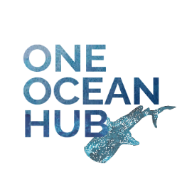 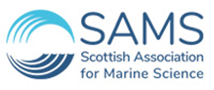 Job Description 1. Job Details2. Job PurposeTo collect, quantify and identify micro- and macro- plastic collected from Ghana’s mangrove and coastal ecosystems.3. Main Responsibilities4. Planning and OrganisingAssist plan and undertake high quality fieldwork in conjunction with Principal Investigator and colleagues in Ghana and ensure its completion. You will spend approximately one month in Ghana on fieldwork collecting plastic samples. The rest of the period of the project will be spent at SAMS in Oban.Liaise with One Ocean Hub collaborators in Ghana on all aspects of the fieldwork and subsequent analysis. Communicate with project partners regarding results and deliverable outcomes. Assess fieldwork project resource requirements and purchase equipment where necessary. Plan publications for the project, scope out target journals, writing manuscripts and organising publication in collaboration with co-authors. .5. Problem-SolvingSeek advice from relevant staff members or specialists when necessary to help resolve any issues that occur in the field and/or in the laboratory. For example, issues with collection of samples or faulty equipment.Present any problems encountered to all concerned diplomatically, having already discussed and determined potential solutions with relevant peers.6. Decision-MakingIn conjunction with Principal Investigator and colleagues in Ghana, determine the best/most appropriate locations for field work sampling.Be confident in the identification of plastics. 7. Key Contacts/Relationships  Discuss results from the fieldwork with Principal Investigator and with colleagues in University of Cape Coast, maintaining respective research knowledge and future collaborations. Represent SAMS/One Ocean Hub project at national/international conferences and meetings.Liaise with technical staff to regarding the smooth running and operation of the FTIR-ATR. 8. Knowledge, Skills and Experience needed for the JobPhD in mangrove or coastal ecosystems. Experience in identification of macro/microplastics would be extremely useful.A strong experience of undertaking mangrove/coastal fieldwork techniques is desirable.Fundamental understanding of fieldwork design, good lab practice, data handling, time/project management; especially in the areas of plastic identification/analysis.Experience in science communication, specifically participation at national/international conferences, meetings with project partners, and publication/ writing. Some teaching/student supervision/tutorial experience is desirable.Must be able to participate in national/international travel and cope with the demands of any fieldwork trips and what this may involve.9. Dimensions – Scope of role Co-design the sampling locations for fieldwork. Able to take a pragmatic, practical approach to changes in fieldwork design. Complete all deliverables and publish research findings in high impact journals. Represent SAMS at national/international conferences. Contribute to undergraduate/postgraduate activities.10. Any other relevant informationThe post holder may be required to perform duties other than those given in the job description for the post.  The particular duties and responsibilities attached to posts may vary from time to time without changing the general character of the duties or the level of responsibilities entailed.  If the normal duties of the post include going to sea (apart from small boats e.g. RHIB's) the applicant must be able to obtain the ENG1 medical certification and complete the STCW 95 Personal Survival Techniques training.WHAT SAMS CAN OFFER YOU (please right click and select open in new tab)Our Values and cultureWe strive to be a world-class marine science enterprise that underpins regional, national and international policy, and societal action to secure healthy and sustainable oceans.As a workforce, we have a strong family and team culture, helping each other to achieve our goals.RemunerationWe offer a generous salary and pension as well as employee benefits package.  We also have a number of supportive policies to assist absence, family and other leave types.Employee BenefitsIn addition to a general remuneration package which includes a generous salary, pension and sickness absence policy, we offer a number of employee benefits to our staff, some of which are listed below:Flexible working arrangementsPurchase of additional annual leave – up to 20 days per annumAccess to shopping discounts as well as local shop and leisure discounted membershipsCycle to work schemePurchase of technology Payroll Giving Salary Sacrifice – pensionsAccess to wellbeing portals which provide support for mental health, nutrition and fitness and GP referral schemeAccess to free CBT therapy sessionsOccupational health supportWelfare support on siteSabbatical schemeA number of training and development courses to assist you with your career development – leadership, coaching and mentoring.Conditions of ServiceThe position is full time, fixed term appointment for 19 months and based on-site at SAMS near Oban.  The post sits in our Research, Education and Enterprise job family at Grade 5.  The salary range for the role is £28,756 - £32,344 per annum.  This job is not available for sponsorship.  Candidates must be able to work in the UK.We have a range of initiatives to support a family friendly working environment. Please contact us if you would like further information on these.SAMS is part of the University of the Highlands & Islands and holds an Athena SWAN Bronze award.  SAMS is currently working towards a silver award. As an Academic Partner of UHI, SAMS is designated as an educational establishment and subject to the provisions of the Protection of Children (Scotland) Act.  Certain roles may be subject to a satisfactory check by Disclosure (Scotland) as a condition of their appointment.Please click on the link below where we have provided you with full information on SAMS including our mission and values, Candidates should apply by CV and cover letter to recruitment@sams.ac.uk – please add Job Ref. D03/22.BN to the subject headingThe closing date for applications 19th May 2022Interviews will be held on 31st May 2022Please note, we prefer to contact referees prior to interviewGuidance for Applicants There is a competitive market out there and it is important when applying for opportunities to provide as much information to your recruitment panel as possible.  Remember, this is your opportunity to impress a recruitment panel.  The panel members only get to know about your qualifications, skills and experience the moment they read your application (cover letter and CV) and if you don’t document everything required, then this will lessen your chance of reaching our short list.  Below we have provided some guidance, tips and advice to help you provide the best application you can when applying for our positions. Cover letter Please remember to include a cover letter with your application.  This is an important part of the application process.  In the letter, connect your past accomplishments with the requirements listed in the job description. Focus on your most relevant experience, qualifications and skills. Where possible, quantify your accomplishments with facts and data.  Avoid repeating the bullet points from your resume.  Please include in your cover letter: Why you are applying for this role Where you found out about the position Specific examples of how you meet the job criteria CV Your CV should include all your relevant work experience, listed with the most recent first. You should also include your educational achievements with you most recent qualification first.  You should include skills and competencies gained from previous employment or education.  This should be specific to the job description.  Please include details of two referees who we may contact if invited for interview.    
 Useful links How to write a flawless cover letter (please right click and select open in new tab)How to write a CV (please right click and select open in new tab)
PDRA in Coastal and Mangrove Micro- and Macro-Plastic Analysis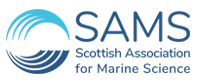 Location:  SAMS Oban, Scotland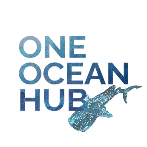 Contract Type:  Fixed Term – 19 monthsWorking Pattern:  Full TimeSalary range:  £28,756 - £32,344 per annumJob PurposeYou will contribute to the collection, identification and analysis of micro and macro plastics collected from Ghana’s mangrove and coastal ecosystems.Types of ActivitiesYou will be expected to participate in fieldwork in Ghana collecting water and sediment samples from both the mangrove and coastal environments with support and guidance from the SAMS and University of Cape Coast teams. The samples will be brought back to SAMS where you will be responsible for the extraction, identification using an FTIR-ATR and quantification of the plastics collected. This work is part of the GCRF One Ocean Hub project. There will also be opportunities to attend meetings and conferences.The successful candidate will also have the opportunity to contribute to undergraduate and postgraduate activities. The Ideal CandidateThe successful candidate should have a PhD in Mangrove or Coastal Ecology. Experience in identification of macro/microplastics would be advantageous as well as experience in mangrove/coastal fieldwork techniques.Interested?For general enquiries about the position please contact:  Professor Bhavani Narayanaswamy at Bhavani.Narayanaswamy@sams.ac.uk Applicants should apply by CV and cover letter to recruitment@sams.ac.uk by the closing date quoting Job Ref D03/22.BN in the subject line.The closing date for receipt of applications is19th May 2022Interviews will be held on 31st May 2022SAMS is a registered Scottish charity (SC 009206), has an equal opportunities policy and welcomes applications from all sections of the community.Job Title: PDRA in Coastal and Mangrove Micro- and Macro- Plastic AnalysisJob FamilyResearch, Education and EnterpriseLine Manager:Professor of Deep-Sea Ecosystems and Microplastic ResearchGrade 5Full Time/Part TimeFull Time – 37 hours per week.Duration of appointment and location19 months – based on site in Oban, Scotland.